Руководство  Республиканского Совета и Минской 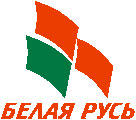 городской организации  РОО «Белая Русь»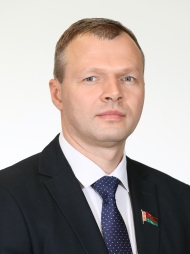 РОМАНОВ Олег АлександровичПредседатель РОО «Белая Русь». Председатель Белорусской партии «Белая Русь».Депутат Палаты представителей Национального собрания Республики Беларусь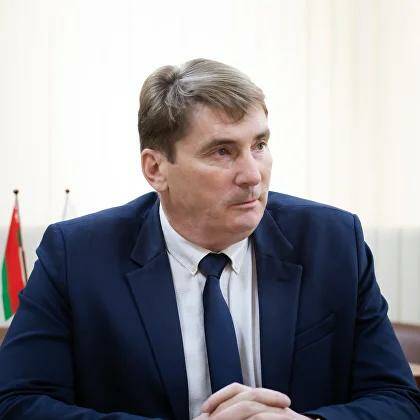 БАСАКАндрей ВасильевичЗаместитель председателя РОО «Белая Русь», заместитель председателя БП «Белая Русь»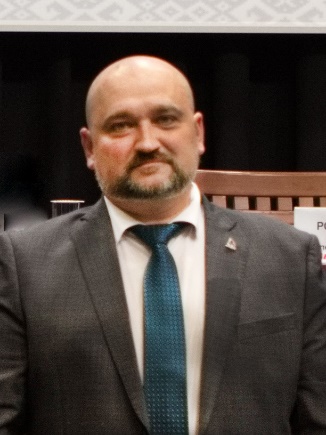 АСТАПОВИЧАлександрВасильевичЗаместитель председателя РОО «Белая Русь»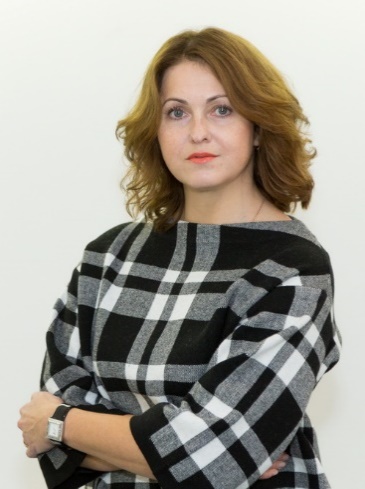 ВОРОНОВАНатальяВладимировнаПредседатель Минской городской организации РОО «Белая Русь», депутат Минского городского Совета депутатов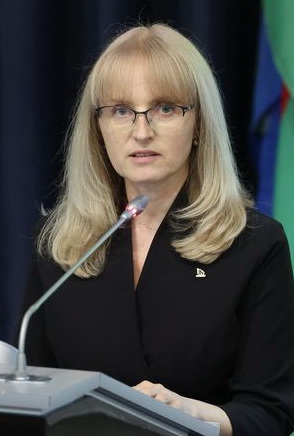 КЛИМОВИЧНатальяВячеславовнаЗаместитель председателя Минской городской организации РОО «Белая Русь»